Gabarito comentado – 4º Bimestre1. 3,7 metrosSe algum aluno não acertar a questão, observe seus registros de cálculo para detectar suas falhas e dificuldades. Depois, tire suas dúvidas ou, se perceber que vários alunos cometeram os mesmos erros, faça a divisão de 14,8 por 4 no quadro de giz usando mais de uma estratégia para eliminar outras dúvidas ou falhas de compreensão.2. alternativa bCaso algum aluno assinale a alternativa a, 1 metro, é provável que tenha considerado apenas as duas medidas apresentadas no problema e as adicionado, desconsiderando as demais medidas da toalha retangular. Nesse caso, peça a ele que esboce um retângulo e registre as medidas de cada lado conforme os dados do problema. Caso os alunos tenham dificuldade na conversão entre centímetro e metro, retome quantos centímetros compõem um metro, discutindo o valor correto. 3. Considere 50% do valor da questão para cada três itens corretos.Se perceber alguma dificuldade, retome com os alunos os conceitos de perímetro e de área de uma figura e, de acordo com as respostas erradas que houver, explore a estratégia equivocada e a resolução correta. 4. alternativa cEm caso de erro, mostre que 0,7 (sete décimos) é diferente de 0,07 (sete centésimos). Você pode fazer isso recorrendo a figuras ou escrevendo esses números na forma de fração:  é diferente de  Depois, mostre a equivalência entre 0,7; 0,70 e 0,700 recorrendo às figuras ou escrevendo esses números na forma de fração: .5. 456 metrosCaso algum aluno tenha dificuldade em identificar que o comprimento da pista equivale a uma 
volta completa, ilustre uma pista circular ou de outro formato para mostrar qual percurso corresponde à volta completa. Se o erro for no cálculo, observe o registro de cada aluno em busca das dificuldades que tiveram e das falhas que cometeram. Se for preciso, faça o cálculo da divisão no quadro de giz. Se algum aluno errar a conversão de 0,456 km para 456 m, relembre que 
1 quilômetro equivale a 1 000 metros ou 1 metro equivale a 1 milésimo do quilômetro.6. alternativa bSe houver erro, verifique se o aluno inverteu o denominador com o numerador ou se sua dificuldade está na transformação da representação fracionária para a decimal. Explique que, ao observar a figura, percebe-se facilmente que a parte pintada pode ser representada por , depois, diga a eles que essa fração é equivalente a , que é equivalente a 0,5 (meio).7. alternativa cEm caso de erro, retome com a turma a representação de números na forma decimal na reta numérica e dê alguns exemplos. Mostre aos alunos com dúvidas como as outras temperaturas deveriam estar representadas no termômetro. 8. Marcos não conseguirá comprar o par de tênis; vão faltar R$ 45,75.Considere 50% do valor da questão para o preenchimento da tabela e 50% para o acerto da quantia que faltou.Observe os registros dos alunos para detectar eventuais dificuldades. Depois, esclareça as dúvidas e corrija as falhas individual ou coletivamente. 9. 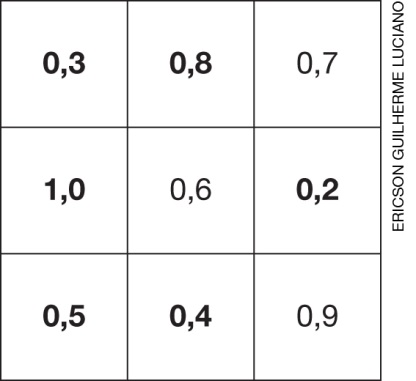 Em caso de erro, o aluno pode não ter compreendido a regra para o preenchimento de um quadrado mágico ou pode ter dificuldade de fazer adições e subtrações com números na forma decimal. Procure detectar a falha para fazer os esclarecimentos necessários. 10. a) Marinab) 1,7 kgConsidere 50% do valor da questão para cada item.Caso algum aluno tenha dificuldade em comparar as massas das meninas, oriente-o a escrever os números que expressam as massas um embaixo do outro, com vírgula embaixo de vírgula, e, então, compare algarismos de uma mesma ordem, da esquerda para a direita. Caso os alunos tenham dificuldade em entender a comparação, questione: “45 unidades é maior que 43 unidades?”. Eles devem concluir que sim. Depois, diga que, se já observamos que 45 é maior que 43, a parte decimal não precisa ser comparada, pois podemos concluir que o número 45,6 é maior que 43,90. Dê outros exemplos e faça questionamentos para observar se houve compreensão. Observe como os alunos fizeram o cálculo para obter a diferença entre as massas. Em caso de erro, é provável que não tenham aplicado o algoritmo adequadamente (colocando virgula embaixo de vírgula). 11. a) 10 cubosb) 10 cm3Considere 50% do valor da questão para cada item.Caso algum aluno tenha dificuldade em calcular o volume da pilha de cubos, divida o problema em partes: primeiro, calcule com ele o volume de 1 cubo; depois, peça que calcule o volume de 10 cubos a partir do volume de 1 cubo. Ele deve multiplicar por 10 o volume de um cubo. Observe se o aluno compreende que, nesse caso, deve usar a unidade de medida centímetro cúbico, pois as arestas foram medidas em centímetro. 12. V – V – F – VCaso algum aluno tenha dificuldade em verificar as afirmações, oriente-o a identificar o número de alunos correspondentes a cada parte do gráfico. Para isso, sugira que descubram quantos alunos correspondem a 1% do total de alunos (basta dividir 200 por 100 e obter 2). Depois, pergunte: “Quantos alunos correspondem a 10% do total?; Quantos alunos correspondem a 30% do total? Quantos alunos correspondem a 45% do total?; Quantos alunos correspondem a 15% do total?”. A ideia é que os alunos usem o resultado de 1% do total para obter as outras porcentagens e assim encontrar o total de alunos correspondente a cada setor do gráfico. 13. a) R$ 14,40b) R$ 0,18Considere 50% do valor da questão para cada item.Observe os registros para detectar as possíveis dificuldades dos alunos. Em seguida, dê esclarecimentos e orientações. Se necessário, efetue as operações no quadro de giz. Uma possível dificuldade pode ser não perceber que 50 cm é o mesmo que 0,5 m e que, para responder ao item b, é preciso fazer a multiplicação 0,5 x 0,36 ou dividir 0,36 por 2, obtendo 0,18.14. a) 6 cm2b) Resposta pessoal.Considere 50% do valor da questão para cada item.Observe se no item a o aluno contou os quadradinhos inteiros e percebeu que duas metades de um quadradinho formam 1 quadradinho. Quanto ao item b, não há resposta única. O aluno pode fazer qualquer figura que totalize 19 metades de quadradinhos, ou seja, 9 quadradinhos inteiros (18 metades de quadradinhos) e uma metade de quadradinho.15. a) b)  c) d) A probabilidade maior é a do item c,  é maior que .Considere 25% do valor da questão para cada item.Em caso de erro, retome o conceito de probabilidade e resolva a questão com a turma. Depois, proponha outras atividades desse tipo.Figura APerímetro: 10 cmÁrea: 6 cm2Figura CPerímetro: 14 cmÁrea: 6 cm2Figura EPerímetro: 10 cmÁrea: 4 cm2Figura BPerímetro: 8 cmÁrea: 4 cm2Figura D Perímetro: 12 cmÁrea: 9 cm2Figura FPerímetro: 14 cmÁrea: 12 cm2Quantidade de moedasValor da moedaTotal35R$ 1,00R$ 35,0085R$ 0,50R$ 42,5065R$ 0,25R$ 16,2590R$ 0,10R$ 9,0030R$ 0,05R$ 1,50